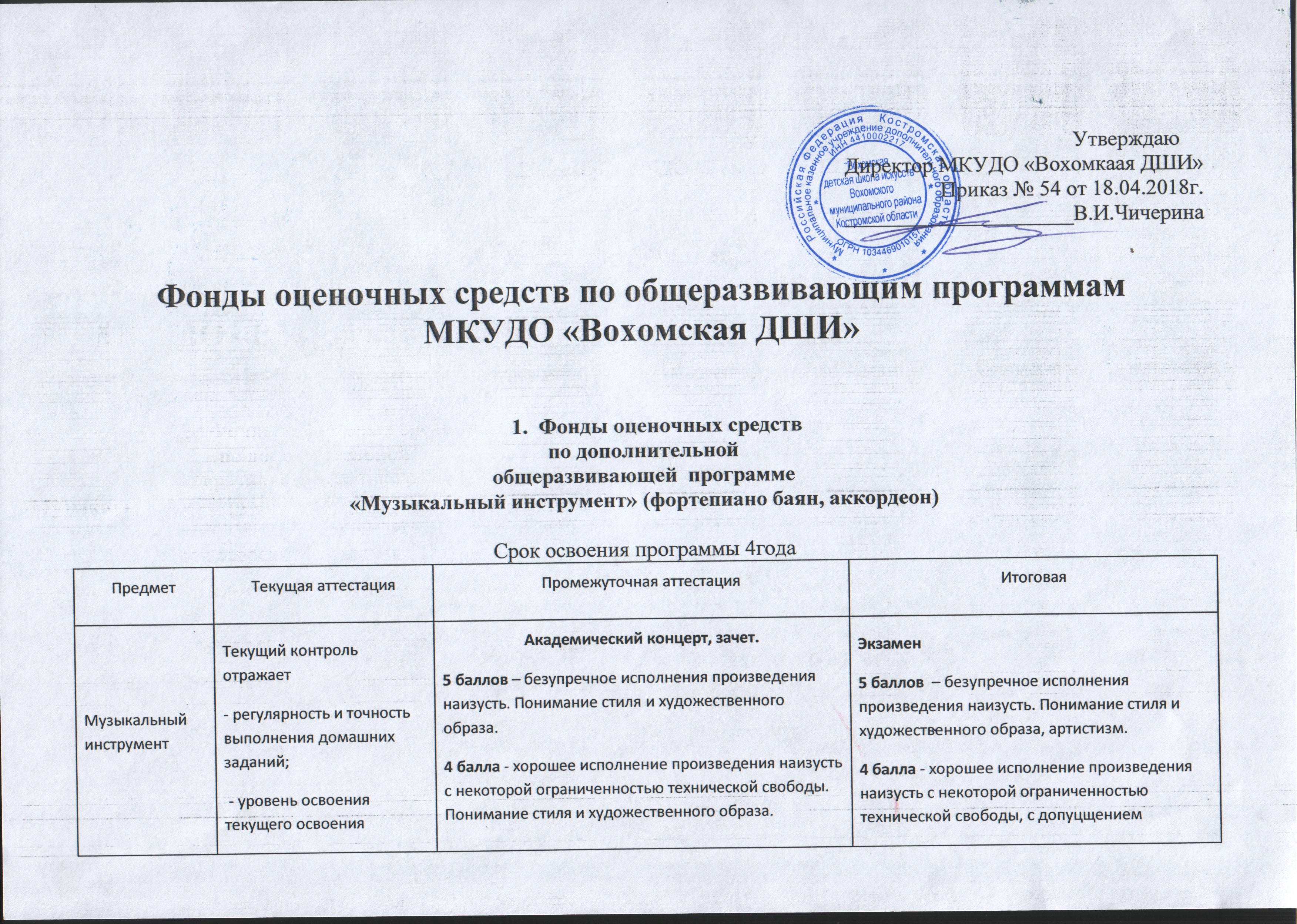 Требования к промежуточной аттестации:Предмет «Музыкальный инструмент»:- пьеса  (академический концерт)-полифоническое произведение, крупная форма (зачет)- этюд, гаммы (технический зачет)Предмет «Сольфеджио»:- мелодический диктант, построение аккордов и интервалов, пение одноголосного номера, анализ на слух, теоретическое задание  (зачет)Предмет «Слушание музыки»:- устный ответ по теме четверти, творческое задание (контрольный урок)Предмет «Музыкальная литература»- музыкальная викторина , устный ответ по изученному музыкальному материалу (контрольный урок)Предмет «Хор»- сдача партий, исполнение выученного произведения (контрольный урок).Предмет «Ансамбль»:-сдача партий, исполнение выученного произведения в составе ансамбля(контрольный урок)Предмет «Чтение нот с листа»:-  2 произведения с различной фактурой, размером, темпом (контрольный урок)Итоговая аттестацияПредмет «Музыкальный инструмент»:-полифоническое произведение, крупная форма по инструменту фортепиано (экзамен)- полифоническое произведение, крупная форма или обработка по инструменту баян, аккордеон (экзамен)Предмет «Сольфеджио»:- мелодический диктант, построение аккордов и интервалов, пение одноголосного номера, анализ на слух, теоретическое задание  (экзамен)Предмет «Слушание музыки»:- устный ответ по теме четверти, творческое задание (зачет)Предмет «Музыкальная литература»- музыкальная викторина , устный ответ по изученному музыкальному материалу (зачет)Предмет «Хор»- сдача партий, исполнение выученного произведения (зачет) .Предмет «Ансамбль»:-сдача партий, исполнение выученного произведения в составе ансамбля (зачет)Предмет «Чтение нот с листа»:-  2 произведения с различной фактурой, размером, темпом (зачет)Фонды оценочных средствпо дополнительной общеразвивающей  программе«Фольклор»Срок освоения программы 4годаТребования к промежуточной аттестации:Предмет «Музыкальный инструмент»:- пьеса  (академический концерт)-полифоническое произведение, крупная форма (зачет)- этюд (технический зачет)Предмет «Сольфеджио»:- мелодический диктант, построение аккордов и интервалов, пение одноголосного номера, анализ на слух, теоретическое задание  (зачет)Предмет «Хор»- сдача партий, исполнение выученного произведения (контрольный урок).Предмет «Инструментальны ансамбль»:-сдача партий, исполнение выученного произведения в составе ансамбля (контрольный урок)Предмет «Фольклорная хореография»:- творческий показ (зачет)Предмет «Народное творчество»:- устные и письменные  задания по теме (зачет)Итоговая аттестацияПредмет «Музыкальный инструмент»:- три разнохарактерные произведения: пьеса, полифония, обработка и другие варианты для инструментов домра, балалайка, ксилофон (экзамен)Предмет «Сольфеджио»:- мелодический диктант, построение аккордов и интервалов, пение одноголосного номера, анализ на слух, теоретическое задание  (экзамен)Предмет «Хор»- сдача партий, исполнение выученного произведения  (зачет).Предмет «Инструментальный ансамбль»:-сдача партий, исполнение выученного произведения в составе ансамбля (концертное выступление)Предмет «Фольклорная хореография»:- творческий показ (экзамен)Предмет «Народное творчество»:- реферат (экзамен)3.Фонды оценочных средствпо дополнительнойобщеразвивающей  программе«Фольклор»Срок освоения программы 7 летТребования к промежуточной аттестации:Предмет «Музыкальный инструмент»:- пьеса  (академический концерт)-две разнохарактерные пьесы (зачет)- этюд (технический зачет)Предмет «Сольфеджио»:- мелодический диктант, построение аккордов и интервалов, пение одноголосного номера, анализ на слух, теоретическое задание  (зачет)Предмет «Хор»- сдача партий, исполнение выученного произведения (контрольный урок).Предмет «Инструментальны ансамбль»:-сдача партий, исполнение выученного произведения в составе ансамбля(контрольный урок)Предмет «Фольклорная хореография»:- творческий показ (зачет)Предмет «Народное творчество»:- устные и письменные  задания по теме (зачет)Итоговая аттестацияПредмет «Музыкальный инструмент»:- три разнохарактерные произведения: пьеса, полифония, обработка и другие варианты для инструментов домра, балалайка, ксилофон (экзамен)Предмет «Сольфеджио»:- мелодический диктант, построение аккордов и интервалов, пение одноголосного номера, анализ на слух, теоретическое задание  (экзамен)Предмет «Хор»- сдача партий, исполнение выученного произведения  (зачет).Предмет «Инструментальный ансамбль»:-сдача партий, исполнение выученного произведения в составе ансамбля (концертное выступление)Предмет «Фольклорная хореография»:- творческий показ (экзамен)Предмет «Народное творчество»:- реферат (экзамен)Фонды оценочных средствпо дополнительной общеразвивающей  программе«Ранней профессиональной ориентации» Срок освоения программы 1годТребования к промежуточной аттестации:Предмет «Музыкальный инструмент»:- первое  - полифония крупная форма  (прослушивание)- второе  - две разнохарактерные пьесы, этюд.(прослушивание)Предмет «Сольфеджио»:- мелодический диктант, построение аккордов и интервалов, пение одноголосного номера, анализ на слух, теоретическое задание  (контрольный урок)Предмет «Музыкальная литература»- музыкальная викторина , устный ответ по изученному музыкальному материалу (контрольный урок)Итоговая аттестацияПредмет «Музыкальный инструмент»:-полифоническое произведение, крупная форма, 2 разнохарактерные пьесы, этюд  по инструменту фортепиано(экзамен)- полифоническое произведение, крупная форма или обработка, 2 разнохарактерные пьесы , этюд по инструменту баян, аккордеон (экзамен)Предмет «Сольфеджио»:- мелодический диктант, построение аккордов и интервалов, пение одноголосного номера, анализ на слух, теоретическое задание  (контрольный урок)Предмет «Музыкальная литература»- музыкальная викторина , устный ответ по изученному музыкальному материалу (зачет)Фонды оценочных средствпо дополнительной общеразвивающей  программе«Инструментальное музицирование» Срок освоения программы 7 летТребования к промежуточной аттестации:Предмет «Музыкальный инструмент»:- пьеса   ( академический  концерт)- полифоническое произведение, крупная форма,  для фортепиано (зачет)- полифоническое произведение крупная форма или обработка для баяна , аккордеона (зачет)Предмет «Сольфеджио»:- мелодический диктант, построение аккордов и интервалов, пение одноголосного номера, анализ на слух, теоретическое задание  (контрольный урок)Предмет «Практикум по сольфеджио»:  - мелодический диктант, подбор  аккомпанемента к заданной мелодии , пение одноголосного номера, анализ на слух, теоретическое задание  (контрольный урок)Предмет «Аккомпанемент»:-  исполнение аккомпанемента наизусть (зачет)Предмет «Игра в ансамбле»:- исполнение ансамбля наизусть (зачет)Предмет «Оркестр»:-2 – 3 произведения по нотам (контрольный урок1 и 3 четверти),- 2-3 произведения по нотам  (зачет2 и 4 четверти)-Предмет «Хор» сдача партий, исполнение выученного произведения  (контрольный урок).Предмет «Музыкальная литература»- музыкальная викторина , устный ответ по изученному музыкальному материалу (контрольный урок)Итоговая аттестацияПредмет «Музыкальный инструмент»:-одно произведение (полифоническое, крупная форма, пьеса)- экзаменПредмет «Сольфеджио»:- мелодический диктант, построение аккордов и интервалов, пение одноголосного номера, анализ на слух, теоретическое задание  (экзамен)Предмет «Практикум по сольфеджио»:  - мелодический диктант, подбор  аккомпанемента к заданной мелодии , пение одноголосного номера, анализ на слух, теоретическое задание  (экзамен)Предмет «Аккомпанемент»:-  исполнение аккомпанемента наизусть (экзамен)Предмет «Игра в ансамбле»:- исполнение ансамбля наизусть (экзамен)Предмет «Оркестр»:- 2 – 3 произведения наизусть (концертное выступление)Предмет «Хор» сдача партий, исполнение выученного произведения  (зачет).Предмет «Музыкальная литература»- музыкальная викторина , устный ответ по изученному музыкальному материалу (зачет)Фонды оценочных средствпо дополнительной общеразвивающей  программе«Инструментальное исполнительство» Срок освоения программы 7 летТребования к промежуточной аттестации:Предмет «Музыкальный инструмент»:- пьеса   ( академический  концерт)- полифоническое произведение, крупная форма,  для фортепиано (зачет)- полифоническое произведение крупная форма или обработка для баяна , аккордеона (зачет)-первое прослушивание выпускной программы: полифония крупная форма или обработка (прослушивание)- второе прослушивание выпускной программы: 2 разнохарактерные пьесы, этюд (прослушивание)Предмет «Сольфеджио»:- мелодический диктант, построение аккордов и интервалов, пение одноголосного номера, анализ на слух, теоретическое задание  (контрольный урок)Предмет «Оркестр»:- 2 – 3 произведения (контрольный урок 1 и 3 четверти)- 2 -3 произведения (зачет 2 и 4 четверти) Предмет «Хор» сдача партий, исполнение выученного произведения  (контрольный урок).Предмет «Музыкальная литература»- музыкальная викторина , устный ответ по изученному музыкальному материалу (контрольный урок)Итоговая аттестацияПредмет «Музыкальный инструмент»:- полифония, крупная форма или обработка, 2 пьесы, этюд  - (экзамен)Предмет «Сольфеджио»:- мелодический диктант, построение аккордов и интервалов, пение одноголосного номера, анализ на слух, теоретическое задание  (экзамен)Предмет «Оркестр»:-2 – 3 произведения наизусть (концертное выступление)Предмет «Хор» сдача партий, исполнение выученного произведения  (зачет).Предмет «Музыкальная литература»- музыкальная викторина , устный ответ по изученному музыкальному материалу (зачет)Фонды оценочных средствпо дополнительной общеразвивающей  программе«Хоровое пение» Срок освоения программы 7 летТребования к промежуточной аттестации:Предмет «Музыкальный инструмент»:- пьеса   ( академический  концерт)- полифоническое произведение (зачет)-первое прослушивание выпускной программы: полифония крупная форма или обработка (прослушивание)- второе прослушивание выпускной программы:  пьеса (прослушивание)Предмет «Сольфеджио»:- мелодический диктант, построение аккордов и интервалов, пение одноголосного номера, анализ на слух, теоретическое задание  (контрольный урок)Предмет «Хор» сдача партий, исполнение выученного произведения  (контрольный урок).Предмет «Музыкальная литература»- музыкальная викторина , устный ответ по изученному музыкальному материалу (контрольный урок)Предмет «Музицирование:-творческое задание (контрольный урок)Итоговая аттестацияПредмет «Музыкальный инструмент»:- полифония, крупная форма или обработка,  пьеса  - (экзамен)Предмет «Сольфеджио»:- мелодический диктант, построение аккордов и интервалов, пение одноголосного номера, анализ на слух, теоретическое задание  (экзамен)Предмет «Хор» сдача партий, исполнение выученного произведения  (зачет).Предмет «Музыкальная литература»- музыкальная викторина , устный ответ по изученному музыкальному материалу (зачет)Предмет «Музицирование»:- творческое задание (контрольный урок)Фонды оценочных средствпо дополнительной общеразвивающей  программе«Раннее эстетическое развитие детей дошкольного и младшего школьного возраста» Срок освоения программы 2 годаТребования к промежуточной аттестации:Предмет «Музыкальный инструмент»:-пьеса  (академический концерт)-полифоническое произведение, пьеса или крупная форма (зачет)Предмет «Развитие музыкальных способностей»:-творческое задание  (контрольный урок)Предмет «Коллективноемузицирование»- творческое задание (контрольный урок)Предмет «Ритмика»- творческое задание (контрольный урок)Итоговая аттестацияПредмет «Музыкальный инструмент»:- полифония, крупная форма или пьеса  - (экзамен)Предмет «Развитие музыкальных способностей»:- творческое задание (контрольный урок)Предмет «Коллективноемузицирование»- творческое задание (контрольный урок)Предмет «Ритмика»- творческое задание (контрольный урок)Фонды оценочных средствпо дополнительной общеразвивающей  программе«Раннее эстетическое развитие детей дошкольного и младшего школьного возраста» Срок освоения программы 1 годТребования к промежуточной аттестации:Предмет «Музыкальный инструмент»:-пьеса  (академический концерт)-полифоническое произведение, пьеса или крупная форма (зачет)Предмет «Развитие музыкальных способностей»:-творческое задание  (контрольный урок)Предмет «Коллективноемузицирование»- творческое задание (контрольный урок)Предмет «Ритмика»- творческое задание (контрольный урок)Итоговая аттестацияПредмет «Музыкальный инструмент»:- полифония, крупная форма или пьеса  - (экзамен)Предмет «Развитие музыкальных способностей»:- творческое задание (контрольный урок)Предмет «Коллективноемузицирование»- творческое задание (контрольный урок)Предмет «Ритмика»- творческое задание (контрольный урок)Фонды оценочных средствпо дополнительной общеразвивающей  программе«Декоративно – прикладное искусство и традиционные ремесла » Срок освоения программы 4  годаТребования к промежуточной аттестации:Предмет «Специальность»:- практическая работа (творческий просмотр)Предмет «Народное творчество»- устный или письменный опрос, практическая работа  (зачет)Предмет «Рисунок»- практическая работа (зачет)Итоговая аттестацияПредмет «Специальность»:- практическая работа, устный опрос (экзамен)Предмет «Народное творчество»- реферат, устный опроспо теме реферата (экзамен)Предмет «Рисунок»- практическая работа, устный опрос   (экзамен)Фонды оценочных средствпо дополнительной общеразвивающей  программе«Декоративно – прикладное искусство и традиционные ремесла » Срок освоения программы 5 летТребования к промежуточной аттестации:Предмет «Специальность»:- практическая работа (творческий просмотр)Предмет «Народное творчество»- устный или письменный опрос, практическая работа  (зачет)Предмет «Рисунок»- практическая работа (зачет)Итоговая аттестацияПредмет «Специальность»:- практическая работа, устный опрос (экзамен)Предмет «Народное творчество»- реферат, устный опроспо теме реферата (экзамен)Предмет «Рисунок»- практическая работа, устный опрос   (экзамен)ПредметТекущая аттестацияПромежуточная аттестацияИтоговаяМузыкальный инструментТекущий контроль отражает - регулярность и точность выполнения домашних заданий; - уровень освоения текущего освоения учебного материалаАкадемический концерт, зачет.5 баллов – безупречное исполнения произведения наизусть. Понимание стиля и художественного образа.4 балла - хорошее исполнение произведения наизусть с некоторой ограниченностью технической свободы. Понимание стиля и художественного образа.3 балла - исполнения произведения наизусть большими техническими штриховыми, интонационными, текстовыми неточностями.2 балла - исполнения произведения наизусть с грубым расхождением в темпе, штриховыми и интонационными ошибками, текстовыми «провалами»Технический зачет5 баллов–этюд и гаммы -безупречное исполнение4 балла – этюд и гаммы – исполнение с некоторой ограниченностью технической свободы3 балла – исполнение этюда и гамм в медленном темпе с неточностями (поправками)2 балла – исполнение этюда, гамм – с остановками, неточностями, плохое владение практическими приемами.Экзамен5 баллов  – безупречное исполнения произведения наизусть. Понимание стиля и художественного образа, артистизм.4 балла - хорошее исполнение произведения наизусть с некоторой ограниченностью технической свободы, с допуцщением некоторых стилевых и звуковых неточностей. Понимание стиля и художественного образа.3 балла - исполнения произведения наизусть с  техническими штриховыми, интонационными, текстовыми неточностями. Неточности в воспроизведении характера и текста.2 балла - исполнение произведения наизусть с грубым расхождением в темпе, штриховыми и интонационными ошибками, текстовыми «провалами», с отсутствием понимания стиля и художественного образа.сольфеджиоТекущий контроль отражает - регулярность и точность выполнения домашних заданий; - уровень освоения текущего освоения учебного материалазачет5 баллов- безупречное сольфеджирование, четкое определение на слух, знание теоретического материала, проявление творческих способностей, написание музыкального диктанта в кратчайший срок4 балла – показаны хорошие знания, некоторая неуверенность в ответе теоретического материала, допущены 2 незначительные ошибки в письменной работе или небрежное выполнение письменной работы.3 балла – при устном ответе и письменной работе допущены значительные ошибки.2 балла–теоретическое содержание курса освоено частично. Практические навыки не сформированы. Учебные  задания выполнены с многочисленными значительными ошибками.экзамен5 баллов- безупречное , эмоционально – выразительное сольфеджирование, четкое определение на слух, знание теоретического материала, проявление творческих способностей, написание музыкального диктанта в кратчайший срок4 балла–вокальный ответ , диктант, слуховой анализ, письменное задание выполнено с 1 – 3 незначительными ошибками.3 балла – недостаточно свободное владение знаниями и умениями.;при устном ответе и письменной работе допущены значительные ошибки.2 балла – теоретическое содержание курса освоено частично. Практические навыки не сформированы. Учебные  задания выполнены с многочисленными значительными ошибками.Слушание музыкиТекущий контроль отражает - регулярность и точность выполнения домашних заданий; - уровень освоения текущего освоения учебного материалаКонтрольный урок 5 баллов – правильный и полный ответ, знание основ музыкальных жанров, ответ самостоятельный.4 балла – ответ правильный , но не полный. Недочеты в знании основ жанров, терминов (допущены 1,2 ошибки)3 балла – путаный устный ответ. Неточное узнавание тембров, инструментов, музыкальных форм, при ответе требуются наводящие вопросы.2 балла–ответ обнаруживает незнание и непонимание учебного материала Зачет5 баллов – осмысленный и выразительный ответ, уверенно ориентируется в пройденном материале.4 балла – осознанное восприятие материала, допускает незначительные ошибки3 балла – частные ошибки в ответе , слабая ориентация в пройденном материале, не активное проявление себя в отдельных видах работы2 балла – не ориентируется в пройденном материале, допускает много ошибок в ответах, не активен, не проявляет инициативы.Музыкальная литератураТекущий контроль отражает - регулярность и точность выполнения домашних заданий; - уровень освоения текущего освоения учебного материалаКонтрольный урок5 баллов - материал усвоен в полном объеме, изложен логично, что свидетельствует об отличном знании излагаемой темы. Музыкальный материал усвоен полностью (муз викторина).4 балла -  хорошее знание материала, в изложении нет последовательности. Применены все требуемые знания и умения. Допускаются 2 ошибки в музыкальном материале ( муз викторина)3 балла -  слабое знание и понимание излагаемой темы, имеются пробелы в усвоении материала, речь скудная. В музыкальном материале допущены значительные ошибки(муз викторина).2 балла – тема не раскрыта, слабое знание и понимание темы. Речь с остановками, плохое владение музыкальным материалом (4-5 ошибок(муз викторина).зачет5 баллов - материал усвоен в полном объеме, изложен логично, что свидетельствует об отличном знании излагаемой темы. Музыкальный материал усвоен полностью(муз викторина)..4 балла -  хорошее знание материала, в изложении нет последовательности. Применены все требуемые знания и умения. Допускаются 2 ошибки в музыкальном материале (муз викторина).3 балла -  слабое знание и понимание излагаемой темы, имеются пробелы в усвоении материала, речь скудная. В музыкальном материале допущены значительные ошибки(муз викторина)..2 балла – тема не раскрыта, слабое знание и понимание темы. Речь с остановками, плохое владение музыкальным материалом (4-5 ошибок(муз викторина).хорТекущий контроль отражает - регулярность и точность выполнения домашних заданий; - уровень освоения текущего освоения учебного материалаКонтрольный урок5 баллов – безупречное исполнение произведения наизусть. Пение в строго размеренном темпе, свободным звуком4 балла -  допускается недостаточная свобода артикуляционного аппарата.3 балла – большие текстовые и интонационные неточности с зажатым артикуляционным аппаратом при исполнении произведения.2 балла – незнание произведения наизусть , напряженный и крикливый звук, отсутствие певческого дыхания.Зачет5 баллов – безупречное исполнение произведения наизусть с обоснованным темпом, штрихами, понимание стиля, верная фразировка, динамика. Пение в строго размеренном темпе, свободным звуком4 балла -  допускается недостаточная свобода артикуляционного аппарата, некоторые стилевые и звуковые неточности: ритмические, штриховые.3 балла – некоторые  текстовые и интонационные неточности с зажатым артикуляционным аппаратом при исполнении произведения. Недопонимание характера произведения.2 балла – незнание произведения наизусть , напряженный и крикливый звук, отсутствие певческого дыхания. Отсутствие округлости гласных.ансамбльТекущий контроль отражает - регулярность и точность выполнения домашних заданий; - уровень освоения текущего освоения учебного материалаКонтрольный урок 5 баллов – отличное:  исполнение произведения по нотам, слышание партнера,  общее звучание музыкального произведения. Грамотное применение практических навыков и приемов игры на инструменте, выразительное исполнение.4 балла - хорошее исполнение произведения по нотам (допускается 1 – 2 неточности), хорошее слышание общего  звучания музыкального произведения.  Грамотное применение практических навыков и приемов игры на инструменте.3 балла – невыразительное исполнение произведения по нотам с допущением текстовых ошибок и остановок,  плохое слышание партнера.2 балла -  незнание нотного  текста, неумение ориентироваться на клавиатуре.Зачет5 баллов – яркое художественное исполнение в нужном темпе, сбалансированное звучание партий, уверенное владение инструментом, высокий уровень сценической культуры.4 балла – художественное исполнение произведения с погрешностями в темпе и технических приемов. Имеются ансамблевые неточности.3 балла – слабое невыразительное исполнение с ошибками в тексте, не выравненный звуковой баланс между партнерами, есть расхождения в темпах.2 балла – наличие грубых ошибок в тексте, текстовые провалы и остановки, расхождения в темпах между партиям.Чтение нот с листаТекущий контроль отражает - регулярность и точность выполнения домашних заданий; - уровень освоения текущего освоения учебного материалаКонтрольный урок5баллов  – качественное прочтение нотного текста, воспроизведение музыкального материала в нужном темпе, без остановок. 4 балла – воспроизведение музыкального текста в сдержанном темпе с небольшими текстовыми погрешностями3 балла  – воспроизведение музыкального текста в медленном  темпе с  текстовыми  ошибками и остановками. Слабая ориентация на клавиатуре.2 балла – плохая ориентация на клавиатуре и в нотном тексте. Зачет5 баллов – качественное прочтение нотного текста, воспроизведение музыкального материала в нужном темпе, без остановок, выразительно с грамотным использованием целесообразных приемов игры. 4 балла – воспроизведение музыкального текста в сдержанном темпе с небольшими текстовыми погрешностями.3 балла  – воспроизведение музыкального текста в медленном  темпе с  текстовыми  ошибками и остановками.2 балла – плохая ориентация на клавиатуре и в нотном тексте. ПредметТекущая аттестацияПромежуточная аттестацияитоговаяФольклорная хореографияТекущий контроль отражает - регулярность и точность выполнения домашних заданий; - уровень освоения текущего освоения учебного материалаТворческий показ.5 баллов–отличное знание изучаемого танц номера. Точное и эмоциональное исполнение фигур танца.4 балла – допущение некоторых неточностей в исполнении  пляски; понимание художественного образа.3 балла–недостаточное знание схемы танцевального номера, неточное и непоследованное исполнение фигур пляски2 балла – незнание схемы танцевального номера, плохое владение хореографическими навыками, отсутствие понимания стиля.Экзамен5 баллов – безупречное исполнение танцевального номера наизусть, мастерское овладение хореографическими навыками; передача и яркое вживание в художественный образ танц. Номера.4 балла – допущение некоторых неточностей в исполнении танц. Номера; понимание художественного образа.3 балла – недостаточное знание схемы танцевального номера, частичное владение хореографическими навыками, понимание художественного образа2 балла – незнание схемы танцевального номера, плохое владение хореографическими навыками, отсутствие понимания стиля.Народное творчествоТекущий контроль отражает - регулярность и точность выполнения домашних заданий; - уровень освоения текущего освоения учебного материалазачет5 баллов–точное знание изучаемого материала4 балла– допущены незначительные ошибки в устном ответе, письменной работе над заданием.3 балла–неполное владение материалом, ошибочные выводы в работе с материалом; допущены значительные ошибки  при работе с письменным заданием.2 балла– учащийся не знает материал, задание не выполнено.экзамен5 баллов-выполнены все требования к написанию реферата: обозначена проблема и обоснована её актуальнотсь; сделан анализ различных точек зрения на рассматриваемую проблему, логично изложена собственная позиция, сформулированы выводы; тема раскрыта полностью, выдержан объем, соблюдены требования к оформлению.4 балла–основные требования к реферату выполнены, но при этом допущены недочеты: неточности в изложении материала, нет логической последовательности в суждениях, не выдержан объем, есть упущения в оформлении.3 балла–имеются существенные от требований к реферату: тема освещена частично, допущены ошибки в содержании, отсутствуют выводы2 балла – тема не раскрыта, нет понимания проблемы.сольфеджиоТекущий контроль отражает - регулярность и точность выполнения домашних заданий; - уровень освоения текущего освоения учебного материалазачет5 баллов- безупречное сольфеджирование, четкое определение на слух, знание теоретического материала, проявление творческих способностей, написание музыкального диктанта в кратчайший срок4 балла – показаны хорошие знания, некоторая неуверенность в ответе теоретического материала, допущены 2 незначительные ошибки в письменной работе или небрежное выполнение письменной работы.3 балла – при устном ответе и письменной работе допущены значительные ошибки.2 балла – теоретическое содержание курса освоено частично. Практические навыки не сформированы. Учебные  задания выполнены с многочисленными значительными ошибками.экзамен5 баллов- безупречное , эмоционально – выразительное сольфеджирование, четкое определение на слух, знание теоретического материала, проявление творческих способностей, написание музыкального диктанта в кратчайший срок4 балла–вокальный ответ , диктант, слуховой анализ, письменное задание выполнено с 1 – 3 незначительными ошибками.3 балла – недостаточно свободное владение знаниями и умениями.;при устном ответе и письменной работе допущены значительные ошибки.2 балла – теоретическое содержание курса освоено частично. Практические навыки не сформированы. Учебные  задания выполнены с многочисленными значительными ошибками.Музыкальный инструментТекущий контроль отражает - регулярность и точность выполнения домашних заданий; - уровень освоения текущего освоения учебного материалаАкадемический концерт, зачет.5 баллов – отличное исполнения произведения наизусть. Понимание стиля и художественного образа.4 балла - хорошее исполнение произведения наизусть с некоторой ограниченностью технической свободы. Понимание стиля и художественного образа.3 балла - исполнения произведения наизусть большими техническими штриховыми, интонационными, текстовыми неточностями.2 балла - исполнения произведения наизусть с грубым расхождением в темпе, штриховыми и интонационными ошибками, текстовыми «провалами»Технический зачет5 баллов– этюд и гаммы -безупречное исполнение4 балла – этюд и гаммы – исполнение с некоторой ограниченностью технической свободы3 балла – исполнение этюда и гамм в медленном темпе с неточностями (поправками)2 балла – исполнение этюда, гамм – с остановками, неточностями, плохое владение практическими приемами.Экзамен5 баллов  – безупречное исполнения произведения наизусть. Понимание стиля и художественного образа, артистизм.4 балла - хорошее исполнение произведения наизусть с некоторой ограниченностью технической свободы, с допуцщением некоторых стилевых и звуковых неточностей. Понимание стиля и художественного образа.3 балла - исполнения произведения наизусть с  техническими штриховыми, интонационными, текстовыми неточностями. Неточности в воспроизведении характера и текста.2 балла - исполнение произведения наизусть с грубым расхождением в темпе, штриховыми и интонационными ошибками, текстовыми «провалами», с отсутствием понимания стиля и художественного образа.ХорТекущий контроль отражает - регулярность и точность выполнения домашних заданий; - уровень освоения текущего освоения учебного материалаКонтрольный урок5 баллов – безупречное исполнение произведения наизусть. Пение в строго размеренном темпе, свободным звуком4 балла -  допускается недостаточная свобода артикуляционного аппарата.3 балла – большие текстовые и интонационные неточности с зажатым артикуляционным аппаратом при исполнении произведения.2 балла – незнание произведения наизусть , напряженный и крикливый звук, отсутствие певческого дыхания.Зачет5 баллов – безупречное исполнение произведения наизусть с обоснованным темпом, штрихами, понимание стиля, верная фразировка, динамика. Пение в строго размеренном темпе, свободным звуком4 балла -  допускается недостаточная свобода артикуляционного аппарата, некоторые стилевые и звуковые неточности: ритмические, штриховые.3 балла – некоторые  текстовые и интонационные неточности с зажатым артикуляционным аппаратом при исполнении произведения. Недопонимание характера произведения.2 балла – незнание произведения наизусть , напряженный и крикливый звук, отсутствие певческого дыхания. Отсутствие округлости гласных.Инструментальный ансамбльТекущий контроль отражает - регулярность и точность выполнения домашних заданий; - уровень освоения текущего освоения учебного материалаКонтрольный урок 5 баллов – отличное:  исполнение произведения по нотам,  слышание  партнера,  общее звучание музыкального произведения. Грамотное применение практических навыков и приемов игры на инструменте, выразительное исполнение.4 балла - хорошее исполнение произведения по нотам (допускается 1 – 2 неточности), хорошее слышание общего  звучания музыкального произведения.  Грамотное применение практических навыков и приемов игры на инструменте.3 балла – невыразительное исполнение произведения по нотам с допущением текстовых ошибок и остановок,  плохое слышание  партнеров.2 балла -  незнание нотного  текста, неумение ориентироваться на клавиатуре.Концертное выступление5 баллов – яркое художественное исполнение в нужном темпе, сбалансированное звучание партий, уверенное владение инструментом, высокий уровень сценической культуры.4 балла – художественное исполнение произведения с погрешностями в темпе и технических приемов. Имеются ансамблевые неточности.3 балла – слабое невыразительное исполнение с ошибками в тексте, не выравненный звуковой баланс между партнерами, есть расхождения в темпах.2 балла – наличие грубых ошибок в тексте, текстовые провалы и остановки, расхождения в темпах между партиями.ПредметТекущая аттестацияПромежуточная аттестацияитоговаяФольклорная хореографияТекущий контроль отражает - регулярность и точность выполнения домашних заданий; - уровень освоения текущего освоения учебного материалаТворческий показ.5 баллов–отличное знание изучаемого танц номера. Точное и эмоциональное исполнение фигур танца.4 балла – допущение некоторых неточностей в исполнении  пляски; понимание художественного образа.3 балла – недостаточное знание схемы танцевального номера, неточное и непоследованное исполнение фигур пляски2 балла – незнание схемы танцевального номера, плохое владение хореографическими навыками, отсутствие понимания стиля.Экзамен5 баллов – безупречное исполнение танцевального номера наизусть, мастерское овладение хореографическими навыками; передача и яркое вживание в художественный образ танц. Номера.4 балла – допущение некоторых неточностей в исполнении танц. Номера; понимание художественного образа.3 балла – недостаточное знание схемы танцевального номера, частичное владение хореографическими навыками, понимание художественного образа2 балла – незнание схемы танцевального номера, плохое владение хореографическими навыками, отсутствие понимания стиля.Народное творчествоТекущий контроль отражает - регулярность и точность выполнения домашних заданий; - уровень освоения текущего освоения учебного материалазачет5 баллов– точное знание изучаемого материала4 балла – допущены незначительные ошибки в устном ответе, письменной работе над заданием.3 балла–неполное владение материалом, ошибочные выводы в работе с материалом; допущены значительные ошибки  при работе с письменным заданием.2 балла– учащийся не знает материал, задание не выполнено.экзамен5 баллов- выполнены все требования к написанию реферата: обозначена проблема и обоснована её актуальнотсь; сделан анализ различных точек зрения на рассматриваемую проблему, логично изложена собственная позиция, сформулированы выводы; тема раскрыта полностью, выдержан объем, соблюдены требования к оформлению.4 балла–основные требования к реферату выполнены, но при этом допущены недочеты: неточности в изложении материала, нет логической последовательности в суждениях, не выдержан объем, есть упущения в оформлении.3 балла–имеются существенные от требований к реферату: тема освещена частично, допущены ошибки в содержании, отсутствуют выводы2 балла – тема не раскрыта, нет понимания проблемы.Музыкальный инструментТекущий контроль отражает - регулярность и точность выполнения домашних заданий; - уровень освоения текущего освоения учебного материалаАкадемический концерт, зачет.5 баллов – отличное исполнения произведения наизусть. Понимание стиля и художественного образа.4 балла - хорошее исполнение произведения наизусть с некоторой ограниченностью технической свободы. Понимание стиля и художественного образа.3 балла - исполнения произведения наизусть большими техническими штриховыми, интонационными, текстовыми неточностями.2 балла - исполнения произведения наизусть с грубым расхождением в темпе, штриховыми и интонационными ошибками, текстовыми «провалами»Технический зачет5 баллов– этюд и гаммы -безупречное исполнение4 балла – этюд и гаммы – исполнение с некоторой ограниченностью технической свободы3 балла – исполнение этюда и гамм в медленном темпе с неточностями (поправками)2 балла – исполнение этюда, гамм – с остановками, неточностями, плохое владение практическими приемами.Экзамен5 баллов  – безупречное исполнения произведения наизусть. Понимание стиля и художественного образа, артистизм.4 балла - хорошее исполнение произведения наизусть с некоторой ограниченностью технической свободы, с допуцщением некоторых стилевых и звуковых неточностей. Понимание стиля и художественного образа.3 балла - исполнения произведения наизусть с  техническими штриховыми, интонационными, текстовыми неточностями. Неточности в воспроизведении характера и текста.2 балла - исполнение произведения наизусть с грубым расхождением в темпе, штриховыми и интонационными ошибками, текстовыми «провалами», с отсутствием понимания стиля и художественного образа.ХорТекущий контроль отражает - регулярность и точность выполнения домашних заданий; - уровень освоения текущего освоения учебного материалаКонтрольный урок5 баллов – безупречное исполнение произведения наизусть. Пение в строго размеренном темпе, свободным звуком4 балла -  допускается недостаточная свобода артикуляционного аппарата.3 балла – большие текстовые и интонационные неточности с зажатым артикуляционным аппаратом при исполнении произведения.2 балла – незнание произведения наизусть , напряженный и крикливый звук, отсутствие певческого дыхания.Зачет5 баллов – безупречное исполнение произведения наизусть с обоснованным темпом, штрихами, понимание стиля, верная фразировка, динамика. Пение в строго размеренном темпе, свободным звуком4 балла -  допускается недостаточная свобода артикуляционного аппарата, некоторые стилевые и звуковые неточности: ритмические, штриховые.3 балла – некоторые  текстовые и интонационные неточности с зажатым артикуляционным аппаратом при исполнении произведения. Недопонимание характера произведения.2 балла – незнание произведения наизусть , напряженный и крикливый звук, отсутствие певческого дыхания. Отсутствие округлости гласных.Инструментальный ансамбльТекущий контроль отражает - регулярность и точность выполнения домашних заданий; - уровень освоения текущего освоения учебного материалаКонтрольный урок 5 баллов – отличное:  исполнение произведения по нотам,  слышание  партнера,  общее звучание музыкального произведения. Грамотное применение практических навыков и приемов игры на инструменте, выразительное исполнение.4 балла - хорошее исполнение произведения по нотам (допускается 1 – 2 неточности), хорошее слышание общего  звучания музыкального произведения.  Грамотное применение практических навыков и приемов игры на инструменте.3 балла – невыразительное исполнение произведения по нотам с допущением текстовых ошибок и остановок,  плохое слышание  партнеров.2 балла -  незнание нотного  текста, неумение ориентироваться на клавиатуре.Концертное выступление5 баллов – яркое художественное исполнение в нужном темпе, сбалансированное звучание партий, уверенное владение инструментом, высокий уровень сценической культуры.4 балла – художественное исполнение произведения с погрешностями в темпе и технических приемов. Имеются ансамблевые неточности.3 балла – слабое невыразительное исполнение с ошибками в тексте, не выравненный звуковой баланс между партнерами, есть расхождения в темпах.2 балла – наличие грубых ошибок в тексте, текстовые провалы и остановки, расхождения в темпах между партиями.сольфеджиоТекущий контроль отражает - регулярность и точность выполнения домашних заданий; - уровень освоения текущего освоения учебного материалазачет5 баллов- безупречное сольфеджирование, четкое определение на слух, знание теоретического материала, проявление творческих способностей, написание музыкального диктанта в кратчайший срок4 балла – показаны хорошие знания, некоторая неуверенность в ответе теоретического материала, допущены 2 незначительные ошибки в письменной работе или небрежное выполнение письменной работы.3 балла – при устном ответе и письменной работе допущены значительные ошибки.2 балла – теоретическое содержание курса освоено частично. Практические навыки не сформированы. Учебные  задания выполнены с многочисленными значительными ошибками.экзамен5 баллов- безупречное , эмоционально – выразительное сольфеджирование, четкое определение на слух, знание теоретического материала, проявление творческих способностей, написание музыкального диктанта в кратчайший срок4 балла–вокальный ответ , диктант, слуховой анализ, письменное задание выполнено с 1 – 3 незначительными ошибками.3 балла – недостаточно свободное владение знаниями и умениями.;при устном ответе и письменной работе допущены значительные ошибки.2 балла – теоретическое содержание курса освоено частично. Практические навыки не сформированы. Учебные  задания выполнены с многочисленными значительными ошибками.ПредметТекущая аттестацияПромежуточная аттестацияитоговаяМузыкальный инструментТекущий контроль отражает - регулярность и точность выполнения домашних заданий; - уровень освоения текущего освоения учебного материалаПрослушивания5 баллов – безупречное исполнения произведения наизусть. Понимание стиля и художественного образа.4 балла - хорошее исполнение произведения наизусть с некоторой ограниченностью технической свободы. Понимание стиля и художественного образа.3 балла - исполнения произведения наизусть большими техническими штриховыми, интонационными, текстовыми неточностями.2 балла - исполнения произведения наизусть с грубым расхождением в темпе, штриховыми и интонационными ошибками, текстовыми «провалами»Экзамен5 баллов  – безупречное исполнения произведения наизусть. Понимание стиля и художественного образа, артистизм.4 балла - хорошее исполнение произведения наизусть с некоторой ограниченностью технической свободы, с допуцщением некоторых стилевых и звуковых неточностей. Понимание стиля и художественного образа.3 балла - исполнения произведения наизусть с  техническими штриховыми, интонационными, текстовыми неточностями. Неточности в воспроизведении характера и текста.2 балла - исполнение произведения наизусть с грубым расхождением в темпе, штриховыми и интонационными ошибками, текстовыми «провалами», с отсутствием понимания стиля и художественного образа.сольфеджиоТекущий контроль отражает - регулярность и точность выполнения домашних заданий; - уровень освоения текущего освоения учебного материалаКонтрольный урок5 баллов- безупречное сольфеджирование, четкое определение на слух, знание теоретического материала, проявление творческих способностей, написание музыкального диктанта в кратчайший срок4 балла – показаны хорошие знания, некоторая неуверенность в ответе теоретического материала, допущены 2 незначительные ошибки в письменной работе или небрежное выполнение письменной работы.3 балла – при устном ответе и письменной работе допущены значительные ошибки.2 балла – теоретическое содержание курса освоено частично. Практические навыки не сформированы. Учебные  задания выполнены с многочисленными значительными ошибками.Контрольный урок5 баллов- безупречное , эмоционально – выразительное сольфеджирование, четкое определение на слух, знание теоретического материала, проявление творческих способностей, написание музыкального диктанта в кратчайший срок4 балла–вокальный ответ , диктант, слуховой анализ, письменное задание выполнено с 1 – 3 незначительными ошибками.3 балла – недостаточно свободное владение знаниями и умениями.;при устном ответе и письменной работе допущены значительные ошибки.2 балла – теоретическое содержание курса освоено частично. Практические навыки не сформированы. Учебные  задания выполнены с многочисленными значительными ошибками.Музыкальная литератураТекущий контроль отражает - регулярность и точность выполнения домашних заданий; - уровень освоения текущего освоения учебного материалаКонтрольный урок5 баллов - материал усвоен в полном объеме, изложен логично, что свидетельствует об отличном знании излагаемой темы. Музыкальный материал усвоен полностью(муз. викторина).4 балла -  хорошее знание материала, в изложении нет последовательности. Применены все требуемые знания и умения. Допускаются 2 ошибки в музыкальном материале ( муз.викторина)3 балла -  слабое знание и понимание излагаемой темы, имеются пробелы в усвоении материала, речь скудная. В музыкальном материале допущены значительные ошибки (муз.викторина).2 балла – тема не раскрыта, слабое знание и понимание темы. Речь с остановками, плохое владение музыкальным материалом (4-5 ошибок муз.викторина).Зачет5 баллов – яркий, выразительный ответ с использованием дополнительной литературы и проявлением творческой инициативы при выполнении работы. Свободное владение музыкальным материалом (муз.викторина)4 балла – прочные знания и достаточно глубокое понимание изучаемой темы, умение пользоваться терминами и понятиями, хорошая речь, но допущены 1 – 2неточности или 1 ошибка в ответе. Допускается 2 неточности или ошибки в музыкальном материале(муз. викторина).3 балла -  тема раскрыта частично, ответ недостаточно полный, непоследовательный, допущены ошибки в изложении материала. Недостаточное владение муз.материалом , 3 – 4 ошибки (муз. викторина).2 балла – тема раскрыта частично, слабое понимание темы, речь путаная с остановками. Плохое владение муз.материалом (5 ошибок)ПредметТекущая аттестацияПромежуточная аттестацияитоговаяМузыкальный инструментТекущий контроль отражает - регулярность и точность выполнения домашних заданий; - уровень освоения текущего освоения учебного материалаАкадемический концерт, зачет5 баллов – отличное исполнения произведения наизусть. Понимание стиля и художественного образа.4 балла - хорошее исполнение произведения наизусть с некоторой ограниченностью технической свободы. Понимание стиля и художественного образа.3 балла - исполнения произведения наизусть большими техническими штриховыми, интонационными, текстовыми неточностями.2 балла - исполнения произведения наизусть с грубым расхождением в темпе, штриховыми и интонационными ошибками, текстовыми «провалами»Технический зачет5 баллов– этюд  -безупречное исполнение4 балла – этюд  – исполнение с некоторой ограниченностью технической свободы3 балла – исполнение этюда  в медленном темпе с неточностями (поправками)2 балла – исполнение этюда – с остановками, неточностями, плохое владение практическими приемами.Экзамен5 баллов  – безупречное исполнения произведения наизусть. Понимание стиля и художественного образа, артистизм.4 балла - хорошее исполнение произведения наизусть с некоторой ограниченностью технической свободы, с допуцщением некоторых стилевых и звуковых неточностей. Понимание стиля и художественного образа.3 балла - исполнения произведения наизусть с  техническими штриховыми, интонационными, текстовыми неточностями. Неточности в воспроизведении характера и текста.2 балла - исполнение произведения наизусть с грубым расхождением в темпе, штриховыми и интонационными ошибками, текстовыми «провалами», с отсутствием понимания стиля и художественного образа.сольфеджиоТекущий контроль отражает - регулярность и точность выполнения домашних заданий; - уровень освоения текущего освоения учебного материалаКонтрольный урок5 баллов- отличное сольфеджирование, четкое определение на слух, знание теоретического материала, проявление творческих способностей, написание музыкального диктанта в кратчайший срок4 балла – показаны хорошие знания, некоторая неуверенность в ответе теоретического материала, допущены 2 незначительные ошибки в письменной работе или небрежное выполнение письменной работы.3 балла – при устном ответе и письменной работе допущены значительные ошибки.2 балла – теоретическое содержание курса освоено частично. Практические навыки не сформированы. Учебные  задания выполнены с многочисленными значительными ошибками.Экзамен5 баллов- отличное , эмоционально – выразительное сольфеджирование, четкое определение на слух, знание теоретического материала, проявление творческих способностей, написание музыкального диктанта в кратчайший срок4 балла–вокальный ответ , диктант, слуховой анализ, письменное задание выполнено с 1 – 3 незначительными ошибками.3 балла – недостаточно свободное владение знаниями и умениями.;при устном ответе и письменной работе допущены значительные ошибки.2 балла – теоретическое содержание курса освоено частично. Практические навыки не сформированы. Учебные  задания выполнены с многочисленными значительными ошибками.Практикум по сольфеджиоТекущий контроль отражает - регулярность и точность выполнения домашних заданий; - уровень освоения текущего освоения учебного материалаКонтрольный урок5 баллов –отличное исполнение работы по сочинению на заданный ритм и текст. Верный подбор мелодии и аккомпанемента. Творческое начало в сочинении мелодии к заданному аккомпанементу (понимание жанровых особенностей аккомпанемента). Безупречная игра аккордовых последовательностей по буквенной системе. Умение переложить вокальное произведение в инструментальное. Чистое пение с собственным аккомпанементом.4 балла–незначительные ошибки в исполнении работы по сочинению на заданный ритм и  текст. Верный подбор мелодии и аккомпанемента. Логичное  сочинение  мелодии к заданному аккомпанементу (понимание жанровых особенностей аккомпанемента). В  игре аккордовых последовательностей по буквенной системе допущены 1 – 2 неточности. Умение переложить вокальное произведение в инструментальное. Чистое пение с собственным аккомпанементом (допускается 1 – 2 неточности).3 балла – многочисленные ошибки в исполнении работы по сочинению на заданный ритм и  текст (3-4 ошибки). В подборе мелодии и аккомпанемента допущены ошибки (2 – 3 ошибки).Нет понимания жанровых особенностей в  сочинении  мелодии к заданному аккомпанементу.  В  игре аккордовых последовательностей по буквенной системе допущены 2 - 3 ошибки. Затруднения  в переложении  вокального произведения в инструментальное. В  пении  с собственным аккомпанементом  допущены значительные интонационные  ошибки и неточности. 2 балла -  неумение  применения на практике полученных в базовом курсе (сольфеджио) знаний и навыков: неуверенное  чтение нот с листа одноголосных мелодий и инструментального сопровождения, слабое представление о подборе аккомпанемента по буквенной системе или полное незнание буквенной системы, плохое  владение навыками сочинения и записей мелодий (незнание тональностей, ошибки в размере, штилях и др).Экзамен5 баллов –отличное умение применения на практике полученных в базовом курсе (сольфеджио) знаний и навыков: развитие всех сторон музыкального слуха, чтение нот с листа одноголосных мелодий и инструментального сопровождения, подбор аккомпанемента по буквенной системе, умение фактурного варьирования аккомпанемента, владение навыками сочинения и записей мелодий.4 балла-хорошее умение применения на практике полученных в базовом курсе (сольфеджио) знаний и навыков: в слуховом анализе допускается 1-2 неточности, точное интонирование  одноголосных мелодий (допускаются 1 – 2 неточности или 1 ошибка), не совсем точный подбор аккомпанемента по буквенной системе, неуверенное исполнение подобранного аккомпанемента, владение навыками сочинения и записей мелодий.3 балла – допущены 2-3 неточности в слуховом анализе. Невыразительное и неточное интонирование прочитанной с листа мелодии, в гармонизации мелодии допущены существенные ошибки, в подборе аккомпанемента по буквенной системе допущены 1 – 2 неточности или 1 ошибка. Слабое владение навыками слухового анализа и анализа нотного текста.2 балла – неумение  применения на практике полученных в базовом курсе (сольфеджио) знаний и навыков: неуверенное  чтение нот с листа одноголосных мелодий и инструментального сопровождения, слабое представление о подборе аккомпанемента по буквенной системе или полное незнание буквенной системы, плохое  владение навыками сочинения и записей мелодий (незнание тональностей, ошибки в размере, штилях и др).АккомпанементТекущий контроль отражает - регулярность и точность выполнения домашних заданий; - уровень освоения текущего освоения учебного материалаЗачет5 баллов -  отличное знание своей партиинаизусть,безупречное обладание умением согласовывать свою партию с партией партнёра (ритмически, темпово – динамически и гармонически). Безупречное владение навыком быстрого реагирования на изменения в игре или пении партнера, умение подхватывать свою партию в любой момент (быстрая реакция на ошибки партнера)4 балла –хорошее знание своей партиинаизусть,  обладание умением согласовывать свою партию с партией партнёра (ритмически, темпово – динамически и гармонически- допускаются 1 – 2 неточности в аккомпанементе) Во  владении навыком быстрого реагирования на изменения в игре партнера  допускается 1 – 2 неточности.3 балла – допускаются 1 -2 неточности, ошибки в исполнении партии наизусть, недостаточное умение в согласовании своей партии с партнером (расхождения в тексте, неодновременные вступления в различных местах произведения), невыразительное аккомпанирование или игра заглушающая  ведущую  партию произведения.2 балла – плохое знание текста произведения наизусть, многочисленные остановки, плохое согласование своей партии с партнеромЭкзамен5 баллов -  отличное знание своей партиинаизусть,безупречное обладание умением согласовывать свою партию с партией партнёра (ритмически, темпово – динамически и гармонически). Безупречное владение навыком быстрого реагирования на изменения в игре или пении партнера, умение подхватывать свою партию в любой момент (быстрая реакция на ошибки партнера)4 балла –хорошее знание своей партиинаизусть,  обладание умением согласовывать свою партию с партией партнёра (ритмически, темпово – динамически и гармонически- допускаются 1 – 2 неточности в аккомпанементе) Во  владении навыком быстрого реагирования на изменения в игре партнера  допускается 1 – 2 неточности.3 балла – допускаются 1 -2 неточности, ошибки в исполнении партии наизусть, недостаточное умение в согласовании своей партии с партнером (расхождения в тексте, неодновременные вступления в различных местах произведения), невыразительное аккомпанирование или игра заглушающая  ведущую  партию произведения.2 балла – плохое знание текста произведения наизусть, многочисленные остановки, плохое согласование своей партии с партнером.Игра в ансамблеТекущий контроль отражает - регулярность и точность выполнения домашних заданий; - уровень освоения текущего освоения учебного материалаЗачет5 баллов - отличное знание своей партиинаизусть, безупречное обладание умением согласовывать свою партию с партией партнёра (ритмически, темпово – динамически и гармонически). Безупречное владение навыком быстрого реагирования на изменения в игре партнера, умение подхватывать свою партию в любой момент (быстрая реакция на ошибки партнера)4 балла – знание своей партиинаизусть,  обладание умением согласовывать свою партию с партией партнёра (ритмически, темпово – динамически и гармонически- допускаются 1 – 2 неточности в ансамбле) Во  владении навыком быстрого реагирования на изменения в игре партнера  допускается 1 – 2 неточности.3 балла – допускаются 1 -2 неточности, ошибки в исполнении партии наизусть, недостаточное умение в согласовании своей партии с партнером (расхождения в тексте, неодновременные вступления в различных местах произведения), невыразительное исполнение произведения.2 балла – плохое знание текста произведения наизусть, многочисленные остановки, плохое согласование своей партии с партнером.Экзамен5 баллов - отличное знание своей партиинаизусть, безупречное обладание умением согласовывать свою партию с партией партнёра (ритмически, темпово – динамически и гармонически). Безупречное владение навыком быстрого реагирования на изменения в игре партнера, умение подхватывать свою партию в любой момент (быстрая реакция на ошибки партнера)4 балла– знание своей партиинаизусть,  обладание умением согласовывать свою партию с партией партнёра (ритмически, темпово – динамически и гармонически- допускаются 1 – 2 неточности в ансамбле) Во  владении навыком быстрого реагирования на изменения в игре партнера  допускается 1 – 2 неточности.3 балла – допускаются 1 -2 неточности, ошибки в исполнении партии наизусть, недостаточное умение в согласовании своей партии с партнером (расхождения в тексте, неодновременные вступления в различных местах произведения), невыразительное исполнение произведения.2 балла – плохое знание текста произведения наизусть, многочисленные остановки, плохое согласование своей партии с партнером.ХорТекущий контроль отражает - регулярность и точность выполнения домашних заданий; - уровень освоения текущего освоения учебного материалаКонтрольный урок5 баллов – безупречное исполнение произведения наизусть. Пение в строго размеренном темпе, свободным звуком4 балла -  допускается недостаточная свобода артикуляционного аппарата.3 балла – большие текстовые и интонационные неточности с зажатым артикуляционным аппаратом при исполнении произведения.2 балла – незнание произведения наизусть , напряженный и крикливый звук, отсутствие певческого дыхания.Зачет5 баллов – безупречное исполнение произведения наизусть с обоснованным темпом, штрихами, понимание стиля, верная фразировка, динамика. Пение в строго размеренном темпе, свободным звуком4 балла -  допускается недостаточная свобода артикуляционного аппарата, некоторые стилевые и звуковые неточности: ритмические, штриховые.3 балла – некоторые  текстовые и интонационные неточности с зажатым артикуляционным аппаратом при исполнении произведения. Недопонимание характера произведения.2 балла – незнание произведения наизусть , напряженный и крикливый звук, отсутствие певческого дыхания. Отсутствие округлости гласных.ОркестрТекущий контроль отражает - регулярность и точность выполнения домашних заданий; - уровень освоения текущего освоения учебного материалаКонтрольный урок, зачетЗачет– выразительное исполнение текста по нотам, сбалансированное звучание всех инструментов, совместная реализация творческих  намерений , отличное владение музыкальными  инструментами , разнообразными исполнительскими приемами.Незачет – недопустимо плохое знание текса, небрежное отношение к штрихам, динамике, плохая техника исполнения.Концертное выступлениеЗачет– выразительное исполнение текса наизусть, сбалансированное звучание всех инструментов , совместная реализация творческих  намерений , отличное владение музыкальными  инструментами , разнообразными исполнительскими приемами.Незачет – недопустимо плохое знание текса, небрежное отношение к штрихам, динамике, плохая техника исполнения.Музыкальная литератураТекущий контроль отражает - регулярность и точность выполнения домашних заданий; - уровень освоения текущего освоения учебного материалаКонтрольный урок5 баллов - материал усвоен в полном объеме, изложен логично, что свидетельствует об отличном знании излагаемой темы. Музыкальный материал усвоен полностью(муз. викторина).4 балла -  хорошее знание материала, в изложении нет последовательности. Применены все требуемые знания и умения. Допускаются 2 ошибки в музыкальном материале ( муз.викторина)3 балла -  слабое знание и понимание излагаемой темы, имеются пробелы в усвоении материала, речь скудная. В музыкальном материале допущены значительные ошибки (муз.викторина).2 балла – тема не раскрыта, слабое знание и понимание темы. Речь с остановками, плохое владение музыкальным материалом (4-5 ошибок муз.викторина).Зачет5 баллов – яркий, выразительный ответ с использованием дополнительной литературы и проявлением творческой инициативы при выполнении работы. Свободное владение музыкальным материалом (муз.викторина)4 балла – прочные знания и достаточно глубокое понимание изучаемой темы, умение пользоваться терминами и понятиями, хорошая речь, но допущены 1 – 2неточности или 1 ошибка в ответе. Допускается 2 неточности или ошибки в музыкальном материале(муз. викторина).3 балла -  тема раскрыта частично, ответ недостаточно полный, непоследовательный, допущены ошибки в изложении материала. Недостаточное владение муз.материалом , 3 – 4 ошибки (муз. викторина).2 балла – тема раскрыта частично, слабое понимание темы, речь путаная с остановками. Плохое владение муз.материалом (5 ошибок)ПредметТекущая аттестацияПромежуточная аттестацияитоговаяМузыкальный инструментТекущий контроль отражает - регулярность и точность выполнения домашних заданий; - уровень освоения текущего освоения учебного материалаАкадемический концерт, зачет, прослушивание5 баллов – отличное  исполнения произведения наизусть. Понимание стиля и художественного образа.4 балла - хорошее исполнение произведения наизусть с некоторой ограниченностью технической свободы. Понимание стиля и художественного образа.3 балла - исполнения произведения наизусть большими техническими штриховыми, интонационными, текстовыми неточностями.2 балла - исполнения произведения наизусть с грубым расхождением в темпе, штриховыми и интонационными ошибками, текстовыми «провалами»Технический зачет5 баллов– этюд и гаммы -безупречное исполнение4 балла – этюд и гаммы – исполнение с некоторой ограниченностью технической свободы3 балла – исполнение этюда и гамм в медленном темпе с неточностями (поправками)2 балла – исполнение этюда, гамм – с остановками, неточностями, плохое владение практическими приемами.Экзамен5 баллов  – безупречное исполнения произведения наизусть. Понимание стиля и художественного образа, артистизм.4 балла - хорошее исполнение произведения наизусть с некоторой ограниченностью технической свободы, с допуцщением некоторых стилевых и звуковых неточностей. Понимание стиля и художественного образа.3 балла - исполнения произведения наизусть с  техническими штриховыми, интонационными, текстовыми неточностями. Неточности в воспроизведении характера и текста.2 балла - исполнение произведения наизусть с грубым расхождением в темпе, штриховыми и интонационными ошибками, текстовыми «провалами», с отсутствием понимания стиля и художественного образа.сольфеджиоТекущий контроль отражает - регулярность и точность выполнения домашних заданий; - уровень освоения текущего освоения учебного материалаКонтрольный урок5 баллов- отличное  сольфеджирование, четкое определение на слух, знание теоретического материала, проявление творческих способностей, написание музыкального диктанта в кратчайший срок4 балла – показаны хорошие знания, некоторая неуверенность в ответе теоретического материала, допущены 2 незначительные ошибки в письменной работе или небрежное выполнение письменной работы.3 балла – при устном ответе и письменной работе допущены значительные ошибки.2 балла – теоретическое содержание курса освоено частично. Практические навыки не сформированы. Учебные  задания выполнены с многочисленными значительными ошибками.Экзамен5 баллов- отличное , эмоционально – выразительное сольфеджирование, четкое определение на слух, знание теоретического материала, проявление творческих способностей, написание музыкального диктанта в кратчайший срок4 балла–вокальный ответ , диктант, слуховой анализ, письменное задание выполнено с 1 – 3 незначительными ошибками.3 балла – недостаточно свободное владение знаниями и умениями.;при устном ответе и письменной работе допущены значительные ошибки.2 балла – теоретическое содержание курса освоено частично. Практические навыки не сформированы. Учебные  задания выполнены с многочисленными значительными ошибками.ХорТекущий контроль отражает - регулярность и точность выполнения домашних заданий; - уровень освоения текущего освоения учебного материалаКонтрольный урок5 баллов – безупречное исполнение произведения наизусть. Пение в строго размеренном темпе, свободным звуком4 балла -  допускается недостаточная свобода артикуляционного аппарата.3 балла – большие текстовые и интонационные неточности с зажатым артикуляционным аппаратом при исполнении произведения.2 балла – незнание произведения наизусть , напряженный и крикливый звук, отсутствие певческого дыхания.Зачет5 баллов – безупречное исполнение произведения наизусть с обоснованным темпом, штрихами, понимание стиля, верная фразировка, динамика. Пение в строго размеренном темпе, свободным звуком4 балла -  допускается недостаточная свобода артикуляционного аппарата, некоторые стилевые и звуковые неточности: ритмические, штриховые.3 балла – некоторые  текстовые и интонационные неточности с зажатым артикуляционным аппаратом при исполнении произведения. Недопонимание характера произведения.2 балла – незнание произведения наизусть , напряженный и крикливый звук, отсутствие певческого дыхания. Отсутствие округлости гласных.ОркестрТекущий контроль отражает - регулярность и точность выполнения домашних заданий; - уровень освоения текущего освоения учебного материалаКонтрольный урок, зачетЗачет  – выразительное исполнение текста по нотам, сбалансированное звучание всех инструментов, совместная реализация творческих  намерений , отличное владение музыкальными  инструментами , разнообразными исполнительскими приемами.Незачет – недопустимо плохое знание текса, небрежное отношение к штрихам, динамике, плохая техника исполнения.Концертное выступлениеЗачет– выразительное исполнение текса наизусть, сбалансированное звучание всех инструментов , совместная реализация творческих  намерений , отличное владение музыкальными  инструментами , разнообразными исполнительскими приемами. Незачет – недопустимо плохое знание текса, небрежное отношение к штрихам, динамике, плохая техника исполнения.Музыкальная литератураТекущий контроль отражает - регулярность и точность выполнения домашних заданий; - уровень освоения текущего освоения учебного материалаКонтрольный урок5 баллов - материал усвоен в полном объеме, изложен логично, что свидетельствует об отличном знании излагаемой темы. Музыкальный материал усвоен полностью(муз. викторина).4 балла -  хорошее знание материала, в изложении нет последовательности. Применены все требуемые знания и умения. Допускаются 2 ошибки в музыкальном материале ( муз.викторина)3 балла -  слабое знание и понимание излагаемой темы, имеются пробелы в усвоении материала, речь скудная. В музыкальном материале допущены значительные ошибки (муз.викторина).2 балла – тема не раскрыта, слабое знание и понимание темы. Речь с остановками, плохое владение музыкальным материалом (4-5 ошибок муз.викторина).Зачет5 баллов – яркий, выразительный ответ с использованием дополнительной литературы и проявлением творческой инициативы при выполнении работы. Свободное владение музыкальным материалом (муз.викторина)4 балла – прочные знания и достаточно глубокое понимание изучаемой темы, умение пользоваться терминами и понятиями, хорошая речь, но допущены 1 – 2неточности или 1 ошибка в ответе. Допускается 2 неточности или ошибки в музыкальном материале(муз. викторина).3 балла -  тема раскрыта частично, ответ недостаточно полный, непоследовательный, допущены ошибки в изложении материала. Недостаточное владение муз.материалом , 3 – 4 ошибки (муз. викторина).2 балла – тема раскрыта частично, слабое понимание темы, речь путаная с остановками. Плохое владение муз.материалом (5 ошибок)ПредметТекущая аттестацияПромежуточная аттестацияитоговаяМузыкальный инструментТекущий контроль отражает - регулярность и точность выполнения домашних заданий; - уровень освоения текущего освоения учебного материалаАкадемический концерт, зачет, прослушивание5 баллов – отличное  исполнения произведения наизусть. Понимание стиля и художественного образа.4 балла - хорошее исполнение произведения наизусть с некоторой ограниченностью технической свободы. Понимание стиля и художественного образа.3 балла - исполнения произведения наизусть большими техническими штриховыми, интонационными, текстовыми неточностями.2 балла - исполнения произведения наизусть с грубым расхождением в темпе, штриховыми и интонационными ошибками, текстовыми «провалами»Технический зачет5 баллов– этюд -безупречное исполнение4 балла – этюд  – исполнение с некоторой ограниченностью технической свободы3 балла – исполнение этюда  в медленном темпе с неточностями (поправками)2 балла – исполнение этюда  – с остановками, неточностями, плохое владение практическими приемами.Экзамен5 баллов  – безупречное исполнения произведения наизусть. Понимание стиля и художественного образа, артистизм.4 балла - хорошее исполнение произведения наизусть с некоторой ограниченностью технической свободы, с допущением некоторых стилевых и звуковых неточностей. Понимание стиля и художественного образа.3 балла - исполнения произведения наизусть с  техническими штриховыми, интонационными, текстовыми неточностями. Неточности в воспроизведении характера и текста.2 балла - исполнение произведения наизусть с грубым расхождением в темпе, штриховыми и интонационными ошибками, текстовыми «провалами», с отсутствием понимания стиля и художественного образа.сольфеджиоТекущий контроль отражает - регулярность и точность выполнения домашних заданий; - уровень освоения текущего освоения учебного материалаКонтрольный урок5 баллов- отличное  сольфеджирование, четкое определение на слух, знание теоретического материала, проявление творческих способностей, написание музыкального диктанта в кратчайший срок4 балла – показаны хорошие знания, некоторая неуверенность в ответе теоретического материала, допущены 2 незначительные ошибки в письменной работе или небрежное выполнение письменной работы.3 балла – при устном ответе и письменной работе допущены значительные ошибки.2 балла – теоретическое содержание курса освоено частично. Практические навыки не сформированы. Учебные  задания выполнены с многочисленными значительными ошибками.Экзамен5 баллов- отличное , эмоционально – выразительное сольфеджирование, четкое определение на слух, знание теоретического материала, проявление творческих способностей, написание музыкального диктанта в кратчайший срок4 балла–вокальный ответ , диктант, слуховой анализ, письменное задание выполнено с 1 – 3 незначительными ошибками.3 балла – недостаточно свободное владение знаниями и умениями.;при устном ответе и письменной работе допущены значительные ошибки.2 балла – теоретическое содержание курса освоено частично. Практические навыки не сформированы. Учебные  задания выполнены с многочисленными значительными ошибками.ХорТекущий контроль отражает - регулярность и точность выполнения домашних заданий; - уровень освоения текущего освоения учебного материалаКонтрольный урок5 баллов – безупречное исполнение произведения наизусть. Пение в строго размеренном темпе, свободным звуком4 балла -  допускается недостаточная свобода артикуляционного аппарата.3 балла – большие текстовые и интонационные неточности с зажатым артикуляционным аппаратом при исполнении произведения.2 балла – незнание произведения наизусть , напряженный и крикливый звук, отсутствие певческого дыхания.Зачет5 баллов – безупречное исполнение произведения наизусть с обоснованным темпом, штрихами, понимание стиля, верная фразировка, динамика. Пение в строго размеренном темпе, свободным звуком4 балла -  допускается недостаточная свобода артикуляционного аппарата, некоторые стилевые и звуковые неточности: ритмические, штриховые.3 балла – некоторые  текстовые и интонационные неточности с зажатым артикуляционным аппаратом при исполнении произведения. Недопонимание характера произведения.2 балла – незнание произведения наизусть , напряженный и крикливый звук, отсутствие певческого дыхания. Отсутствие округлости гласных.МузицированиеТекущий контроль отражает - регулярность и точность выполнения домашних заданий; - уровень освоения текущего освоения учебного материалаКонтрольный урок5 баллов – отличные навыки освоения темы, проявление интереса к данному виду деятельности.4 балла – осознанное отношение к предмету, соответствие программным требованиям.3 балла – слабые навыки овладения видами творческой деятельности, медленное выполнение работы, существенные ошибки в работе2 балла – отсутствие интереса и желания заниматься данным видом деятельностиКонтрольный урок5 баллов – успешное выполнение всех видов творческой работы, 4 балла–успешное выполнение 2/3 всех видов творческой работы. Стремление к получению знаний и умений в данном виде деятельности.3 балла – удовлетворительное выполнение творческой работы (1/3 часть ), формальное отношение к творчеству.2 балла – полное отсутствие навыка освоения предметаМузыкальная литератураТекущий контроль отражает - регулярность и точность выполнения домашних заданий; - уровень освоения текущего освоения учебного материалаКонтрольный урок5 баллов - материал усвоен в полном объеме, изложен логично, что свидетельствует об отличном знании излагаемой темы. Музыкальный материал усвоен полностью(муз. викторина).4 балла -  хорошее знание материала, в изложении нет последовательности. Применены все требуемые знания и умения. Допускаются 2 ошибки в музыкальном материале ( муз.викторина)3 балла -  слабое знание и понимание излагаемой темы, имеются пробелы в усвоении материала, речь скудная. В музыкальном материале допущены значительные ошибки (муз.викторина).2 балла – тема не раскрыта, слабое знание и понимание темы. Речь с остановками, плохое владение музыкальным материалом (4-5 ошибок муз.викторина).Зачет5 баллов – яркий, выразительный ответ с использованием дополнительной литературы и проявлением творческой инициативы при выполнении работы. Свободное владение музыкальным материалом (муз.викторина)4 балла – прочные знания и достаточно глубокое понимание изучаемой темы, умение пользоваться терминами и понятиями, хорошая речь, но допущены 1 – 2неточности или 1 ошибка в ответе. Допускается 2 неточности или ошибки в музыкальном материале(муз. викторина).3 балла -  тема раскрыта частично, ответ недостаточно полный, непоследовательный, допущены ошибки в изложении материала. Недостаточное владение муз.материалом , 3 – 4 ошибки (муз. викторина).2 балла – тема раскрыта частично, слабое понимание темы, речь путаная с остановками. Плохое владение муз.материалом (5 ошибок)ПредметТекущая аттестацияПромежуточная аттестацияИтоговаяМузыкальный инструментТекущий контроль отражает - регулярность и точность выполнения домашних заданий; - уровень освоения текущего освоения учебного материалаАкадемический концерт, зачет5 баллов – качественное исполнение произведения в нужном темпе, выразительно.4 балла – хорошее владение инструментом, правильное исполнение нотного текста произведения наизусть  (допускаются незначительные ошибки в тексте, ритме)3 балла – исполнение произведения с текстовыми, ритмическими, стилистическими ошибками или неточностями, провалы в тексте, невыразительное исполнение.2 балла – исполнение произведения на крайне низком,  техническом и художественном уровне, плохое знание нотного текста наизусть.Экзамен5 баллов – яркое художественное исполнение в нужном темпе, уверенное владение техническими приемами, штрихами.4 балла – выразительное исполнение с наличием мелких текстовых ошибок или технических недочетов, возможно небольшое несоответствие темпа. 3 балла – исполнение произведения с текстовыми, ритмическими, стилистическими ошибками или неточностями, провалы в тексте, невыразительное исполнение.2 балла – исполнение произведения на крайне низком,  техническом и художественном уровне, плохое знание нотного текста наизусть.Развитие музыкальных способностейТекущий контроль отражает - регулярность и точность выполнения домашних заданий; - уровень освоения текущего освоения учебного материалаКонтрольный урок5 баллов– развитые вокально -  интонационные навыки, ладовое чувство, правильное определение метроритма, отлично развитый навык подбора на слух, правильное вокально – интонационное исполнение музыкального номера, отличное знание теоретических сведений4 балла –  владение   вокально - интонационными навыками, верное определение мажора и минора (допускаются 1 , 2 неточности),  в определении метроритма  допускается 1 ошибка , в  подборе на слух попеки допускается 1 – 2 неточности, правильное вокально – интонационное исполнение музыкального номера, хорошее  знание теоретических сведений3 балла - плохо развиты графические навыки (3 – 4 ошибки), недостаточно осмысленное  понимание теоретических сведений, в вокально – интонационном задании допускается 1 – 2 неточности.2 балла - нежелание выполнить предложенное задание, непонимание смысла задания.Контрольный урок5 баллов – развитые  вокально - интонационные навыки, ладовое чувство, правильное определение метроритма, отлично развитый навык подбора на слух, правильное вокально – интонационное исполнение музыкального номера, отличное знание теоретических сведений4 балла – владение   вокально - интонационными навыками, верное определение мажора и минора (допускаются 1 , 2 неточности),  в определении метроритма  допускается 1 ошибка, в  подборе на слух попеки допускается 1 – 2 неточности, правильное вокально – интонационное исполнение музыкального номера, хорошее  знание теоретических сведений3 балла–плохо развиты графические навыки (3 – 4 ошибки), недостаточно осмысленное  понимание теоретических сведений, в вокально – интонационном задании допускается 1 – 2 неточности.2 балла - нежелание выполнить предложенное задание, непонимание смысла заданиеКоллективное музицированиеТекущий контроль отражает - регулярность и точность выполнения домашних заданий; - уровень освоения текущего освоения учебного материалаКонтрольный урок5 баллов – правильное исполнениенесложных ритмов в ударно – шумовом ансамбле, выразительное исполнение несложной одноголосной песенки или попевки.4 балла – правильное, но сованное исполнение музыкального материала в составе ударно – шумового ансамбля, исполнение несложной песенки или попевки с некоторыми неточностями.3 балла -  выполнение задания с ошибками и неточностями, отсутствие интереса к выполнению задания.2 балла – нежелание выполнить предложенное задание, непонимание смысла задания.Контрольный урок 5 баллов-правильное исполнение музыкального материала в составе ударно – шумового ансамбля, полное усвоение первоначальных навыков пения.4 балла – правильное, но сованное исполнение музыкального материала в составе ударно – шумового ансамбля, исполнение несложной песенки или попевки с некоторыми неточностями.3 балла -  выполнение задания с ошибками и неточностями, отсутствие интереса к выполнению задания.2 балла – нежелание выполнить предложенное задание, непонимание смысла задания.РитмикаТекущий контроль отражает - регулярность и точность выполнения домашних заданий; - уровень освоения текущего освоения учебного материалаКонтрольный урок5 баллов отличноевыполнение движений (уверенное, грамотное, музыкальное),исполнение парной композиции в заданном темпе, метроритме, характере, эмоциональное отношение к исполняемому номеру.4 балла – в исполнении движений допускаются 2 – 3 неточности, ),исполнение парной композиции в заданном темпе, метроритме (допускаются 2 – 3 неточности), характере, эмоциональное отношение к исполняемому номеру3 балла в исполнении движений допускаются  2 – 3 грубые ошибки ),в исполнении парной композиции допускаются ошибки в  темпе, метроритме.2 балла – нежелание выполнить предложенное задание, непонимание смысла задания.Контрольный урок5 баллов –отличноевыполнение движений (уверенное, грамотное, музыкальное),исполнение парной композиции в заданном темпе, метроритме, характере, эмоциональное отношение к исполняемому номеру.4 балла – в исполнении движений допускаются 2 – 3 неточности, ),исполнение парной композиции в заданном темпе, метроритме (допускаются 2 – 3 неточности), характере, эмоциональное отношение к исполняемому номеру.3 балла -  в исполнении движений допускаются  2 – 3 грубые ошибки ),в исполнении парной композиции допускаются ошибки в  темпе, метроритме.2 балла– нежелание выполнить предложенное задание, непонимание смысла задания.ПредметТекущая аттестацияПромежуточная аттестацияИтоговаяМузыкальный инструментТекущий контроль отражает - регулярность и точность выполнения домашних заданий; - уровень освоения текущего освоения учебного материалаАкадемический концерт, зачет5 баллов – качественное исполнение произведения в нужном темпе, выразительно.4 балла – хорошее владение инструментом, правильное исполнение нотного текста произведения наизусть  (допускаются незначительные ошибки в тексте, ритме)3 балла – исполнение произведения с текстовыми, ритмическими, стилистическими ошибками или неточностями, провалы в тексте, невыразительное исполнение.2 балла – исполнение произведения на крайне низком,  техническом и художественном уровне, плохое знание нотного текста наизусть.Экзамен5 баллов – яркое художественное исполнение в нужном темпе, уверенное владение техническими приемами, штрихами.4 балла – выразительное исполнение с наличием мелких текстовых ошибок или технических недочетов, возможно небольшое несоответствие темпа. 3 балла – исполнение произведения с текстовыми, ритмическими, стилистическими ошибками или неточностями, провалы в тексте, невыразительное исполнение.2 балла – исполнение произведения на крайне низком,  техническом и художественном уровне, плохое знание нотного текста наизусть.Развитие музыкальных способностейТекущий контроль отражает - регулярность и точность выполнения домашних заданий; - уровень освоения текущего освоения учебного материалаКонтрольный урок5 баллов – развитые вокально -  интонационные навыки, ладовое чувство, правильное определение метроритма, отлично развитый навык подбора на слух, правильное вокально – интонационное исполнение музыкального номера, отличное знание теоретических сведений4 балла –  владение   вокально - интонационными навыками, верное определение мажора и минора (допускаются 1 , 2 неточности),  в определении метроритма  допускается 1 ошибка , в  подборе на слух попеки допускается 1 – 2 неточности, правильное вокально – интонационное исполнение музыкального номера, хорошее  знание теоретических сведений3 балла - плохо развиты графические навыки (3 – 4 ошибки), недостаточно осмысленное  понимание теоретических сведений, в вокально – интонационном задании допускается 1 – 2 неточности.2 балла - нежелание выполнить предложенное задание, непонимание смысла задания.Контрольный урок5 баллов – развитые  вокально - интонационные навыки, ладовое чувство, правильное определение метроритма, отлично развитый навык подбора на слух, правильное вокально – интонационное исполнение музыкального номера, отличное знание теоретических сведений4 балла – владение   вокально - интонационными навыками, верное определение мажора и минора (допускаются 1 , 2 неточности),  в определении метроритма  допускается 1 ошибка, в  подборе на слух попеки допускается 1 – 2 неточности, правильное вокально – интонационное исполнение музыкального номера, хорошее  знание теоретических сведений3 балла–плохо развиты графические навыки (3 – 4 ошибки), недостаточно осмысленное  понимание теоретических сведений, в вокально – интонационном задании допускается 1 – 2 неточности.2 балла - нежелание выполнить предложенное задание, непонимание смысла заданиеКоллективное музицированиеТекущий контроль отражает - регулярность и точность выполнения домашних заданий; - уровень освоения текущего освоения учебного материалаКонтрольный урок5 баллов – правильное исполнениенесложных ритмов в ударно – шумовом ансамбле, выразительное исполнение несложной одноголосной песенки или попевки.4 балла – правильное, но сованное исполнение музыкального материала в составе ударно – шумового ансамбля, исполнение несложной песенки или попевки с некоторыми неточностями.3 балла -  выполнение задания с ошибками и неточностями, отсутствие интереса к выполнению задания.2 балла – нежелание выполнить предложенное задание, непонимание смысла заданияКонтрольный урок 5 баллов-правильное исполнение музыкального материала в составе ударно – шумового ансамбля, полное усвоение первоначальных навыков пения.4 балла – правильное, но сованное исполнение музыкального материала в составе ударно – шумового ансамбля, исполнение несложной песенки или попевки с некоторыми неточностями.3 балла -  выполнение задания с ошибками и неточностями, отсутствие интереса к выполнению задания.2 балла – нежелание выполнить предложенное задание, непонимание смысла задания.РитмикаТекущий контроль отражает - регулярность и точность выполнения домашних заданий; - уровень освоения текущего освоения учебного материалаКонтрольный урок5 баллов отличноевыполнение движений (уверенное, грамотное, музыкальное),исполнение парной композиции в заданном темпе, метроритме, характере, эмоциональное отношение к исполняемому номеру.4 балла – в исполнении движений допускаются 2 – 3 неточности, ),исполнение парной композиции в заданном темпе, метроритме (допускаются 2 – 3 неточности), характере, эмоциональное отношение к исполняемому номеру3 балла в исполнении движений допускаются  2 – 3 грубые ошибки ),в исполнении парной композиции допускаются ошибки в  темпе, метроритме.2 балла – нежелание выполнить предложенное задание, непонимание смысла задания.Контрольный урок5 баллов –отличноевыполнение движений (уверенное, грамотное, музыкальное),исполнение парной композиции в заданном темпе, метроритме, характере, эмоциональное отношение к исполняемому номеру.4 балла – в исполнении движений допускаются 2 – 3 неточности, ),исполнение парной композиции в заданном темпе, метроритме (допускаются 2 – 3 неточности), характере, эмоциональное отношение к исполняемому номеру.3 балла -  в исполнении движений допускаются  2 – 3 грубые ошибки ),в исполнении парной композиции допускаются ошибки в  темпе, метроритме.2 балла– нежелание выполнить предложенное задание, непонимание смысла задания.ПредметТекущая аттестацияПромежуточная аттестацияитоговаяСпециальность:- резьба по дереву; - лоскутная техника, ткачество, вышивка, - бисероплетение, роспись по стеклу;- квиллинг, тестомластика;Текущий контроль отражает - регулярность и точность выполнения домашних заданий; - уровень освоения текущего освоения учебного материалаТворческий просмотр5 баллов –  работа качественная, выражающая индивидуальность мастера, выполнена самостоятельно4 балла – работа качественная, выполнена  с  помощью преподавателя.3 балла – работа выполнена неряшливо, с ошибками, прибегая к помощи преподавателя.2 балла – изделие испорчено.Экзамен5 баллов– работа яркая, выражающая индивидуальность мастера, выполнена полностью самостоятельно4 балла – работа качественная, выполнена самостоятельно с небольшой помощью преподавателя.3 балла – работа выполнена неряшливо, с ошибками, прибегая к помощи преподавателя.2 балла – изделие испорчено.Народное творчествоТекущий контроль отражает - регулярность и точность выполнения домашних заданий; - уровень освоения текущего освоения учебного материалаЗачет5 баллов – учащийся досконально  знает пройденный  материал (устный ответ без ошибок полный, подробный ), практическая работа выполнена отлично (аккуратно, самостоятельно)4 балла – учащийся не достаточно полно знает изученный материал(устный ответ с 1-2 ошибками), ответ не полный, практическая работа выполнена хорошо с небольшими неточностями., с помощью преподавателя.3 балла-отвечая по теме делает большое количество ошибок и неточностей, речь не убедительная с остановками, работа выполнена под руководством преподавателя.2 балла – работа не предоставлена, к устному ответу по теме не готов.Экзамен5 баллов - тема раскрыта, оформление соответствует требованиям (соответствие шрифта, наличие иллюстраций), объем реферата.4  балла - незначительные ошибки в раскрытии темы, оформление соответствует требованиям(соответствие шрифта, наличие иллюстраций), объем реферата.3  балла - тема раскрыта не точно , учащийся не полно владеет материалом, допущены ошибки при работе над заданием; (соответствие шрифта, наличие иллюстраций), объем реферата.2 балла - с рефератом не справился, незнание материала; неаккуратное оформление реферата.рисунокТекущий контроль отражает - регулярность и точность выполнения домашних заданий; - уровень освоения текущего освоения учебного материалаЗачет5 баллов - умеет применять полученные знания на практике; в практической работе верно решена композиция рисунка, гармонично согласовано между собой все компоненты изображения, умеет подметить и передать в изображении наиболее характерное4 балла - гармонично согласовывает между собой все компоненты изображения, подмечает, но не точно передает в изображении наиболее характерные.3 балла - обучающийся слабо справился с работой (неаккуратно, непрофессионально, не согласованно между  собой переданы изображаемые предметы); 2 балла -  работа не представлена.Экзамен5 баллов – обучающийся правильно излагает предложенный к ответу устный материал, умеет применять полученные знания на практике; в практической работе верно решена композиция рисунка, гармонично согласовано между собой все компоненты изображения, умеет подметить и передать в изображении наиболее характерное4 балла – обучающийся полностью овладел программным материалом при изложении в устном ответе допускает незначительные неточности, гармонично согласовывает между собой все компоненты изображения, подмечает, но не точно передает в изображении наиболее характерные.3 балла-обучающийся слабо справился с работой (неаккуратно, непрофессионально, не согласованно между  собой переданы изображаемые предметы); устный ответ содержит много неточностей и ошибок в изложении материала.2 балла– в изложении устного материала допущены грубые ошибки, работа не представлена.ПредметТекущая аттестацияПромежуточная аттестацияитоговаяСпециальность:- резьба по дереву; - лоскутная техника, ткачество, вышивка, - бисероплетение, роспись по стеклу;- квиллинг, тестомластика;Текущий контроль отражает - регулярность и точность выполнения домашних заданий; - уровень освоения текущего освоения учебного материалаТворческий просмотр5 баллов –  работа качественная, выражающая индивидуальность мастера, выполнена самостоятельно4 балла – работа качественная, выполнена  с  помощью преподавателя.3 балла – работа выполнена неряшливо, с ошибками, прибегая к помощи преподавателя.2 балла – изделие испорчено.Экзамен5 баллов– работа яркая, выражающая индивидуальность мастера, выполнена полностью самостоятельно4 балла – работа качественная, выполнена самостоятельно с небольшой помощью преподавателя.3 балла – работа выполнена неряшливо, с ошибками, прибегая к помощи преподавателя.2 балла – изделие испорчено.Народное творчествоТекущий контроль отражает - регулярность и точность выполнения домашних заданий; - уровень освоения текущего освоения учебного материалаЗачет5 баллов – учащийся досконально  знает пройденный  материал (устный ответ без ошибок полный, подробный ), практическая работа выполнена отлично (аккуратно, самостоятельно)4 балла – учащийся не достаточно полно знает изученный материал(устный ответ с 1-2 ошибками), ответ не полный, практическая работа выполнена хорошо с небольшими неточностями., с помощью преподавателя.3 балла-отвечая по теме делает большое количество ошибок и неточностей, речь не убедительная с остановками, работа выполнена под руководством преподавателя.2 балла – работа не предоставлена, к устному ответу по теме не готов.Экзамен5 баллов - тема раскрыта, оформление соответствует требованиям (соответствие шрифта, наличие иллюстраций), объем реферата.4  балла - незначительные ошибки в раскрытии темы, оформление соответствует требованиям(соответствие шрифта, наличие иллюстраций), объем реферата.3  балла - тема раскрыта не точно , учащийся не полно владеет материалом, допущены ошибки при работе над заданием; (соответствие шрифта, наличие иллюстраций), объем реферата.2 балла - с рефератом не справился, незнание материала; неаккуратное оформление реферата.рисунокТекущий контроль отражает - регулярность и точность выполнения домашних заданий; - уровень освоения текущего освоения учебного материалаЗачет5 баллов - умеет применять полученные знания на практике; в практической работе верно решена композиция рисунка, гармонично согласовано между собой все компоненты изображения, умеет подметить и передать в изображении наиболее характерное4 балла - гармонично согласовывает между собой все компоненты изображения, подмечает, но не точно передает в изображении наиболее характерные.3 балла - обучающийся слабо справился с работой (неаккуратно, непрофессионально, не согласованно между  собой переданы изображаемые предметы); 2 балла -  работа не представлена.Экзамен5 баллов – обучающийся правильно излагает предложенный к ответу устный материал, умеет применять полученные знания на практике; в практической работе верно решена композиция рисунка, гармонично согласовано между собой все компоненты изображения, умеет подметить и передать в изображении наиболее характерное4 балла – обучающийся полностью овладел программным материалом при изложении в устном ответе допускает незначительные неточности, гармонично согласовывает между собой все компоненты изображения, подмечает, но не точно передает в изображении наиболее характерные.3 балла-обучающийся слабо справился с работой (неаккуратно, непрофессионально, не согласованно между  собой переданы изображаемые предметы); устный ответ содержит много неточностей и ошибок в изложении материала.2 балла– в изложении устного материала допущены грубые ошибки, работа не представлена.